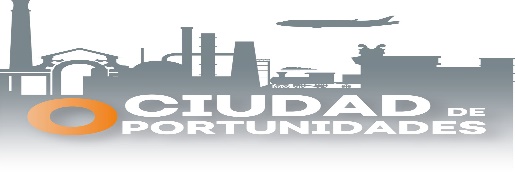 REPORTE MES DE MARZO 2023ASUNTOS RELIGIOSOSACTIVIDADLUGARMOTIVOOBJETIVO-METAOBSERVACIONES       VISITAS1A diferentes Direcciones del AyuntamientoInvitación de ceremoniaQue las diferentes direcciones acompañen a dicha ceremonia Que las direcciones de este Ayuntamiento participen en dichos eventos Religiosos TALLER1Casa de la CulturaSeparar para reciclar la basuraConcientizar y así reducir el impacto del volumen de basuraReducir lo mejor posible la basura, teniendo en cuenta tres ejes: Constitucional, Escolar y por último en la Comunidad.OTROS1Acompañamiento, en entrega de ParroquiaRecibimiento al Sr. CuraConocer al nuevo Sr. Cura encargado de la Parroquia Madre AdmirableFue muy interesante el conocer el rito llevado a cabo de entrega de Parroquia